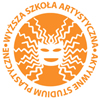                                                             SYLABUS1)  Założenia i cele przedmiotu Celem przedmiotu będzie utrwalenie wiadomości w dziedzinie historii sztuki. Wykłady będą także rozszerzać wcześniej zdobytą wiedzę o kolejne wybitne nazwiska twórców z zakresu malarstwa.             Cykl spotkań poświęcony będzie tematom przekrojowym, np. kształtowanie się portretu na przestrzeni wieków. Wprowadzone będą także wykłady poświęcone najważniejszym muzeom na świecie, co ma pomóc w prawidłowym lokalizowaniu najważniejszych dzieł sztuki I przygotować do samodzielnego zdobywania wiedzy.2)  Przedmioty wprowadzające i wymagania wstępnePodstawowe wiadomości w dziedzinie historii sztuki, umiejętność rozpoznawania cech charakterystycznych dla danej epoki.3) Zamierzony efekt kształceniaWiedza:Opanowanie materiału wprowadzonego na  zajęciach. Znajomość cech charakterystycznych dla poszczególnych epok i nurtów, które pojawiają się na przestrzeni całej historii sztuki. Student powinien osiągnąć wiedzę z zakresu znajomości najważniejszych twórców i  malarzy.Umiejętności: Student powinien swobodnie wypowiadać się w zakresie poznanej wiedzy. Dokonać poprawnej analizy dzieła sztuki z zastosowaniem właściwej terminologii. Wymaganą umiejętnością będzie rozpoznawanie cech indywidualnych największych mistrzów a także poprawne datowanie dzieła malarskiego. Student powinien także dokonać właściwej prezentacji referatu.Kompetencje społeczne: student powinien być zdolny do krytycznej oceny własnej pracy (np. wygłoszenia referatu), współpracy przy działaniach  zbiorowych.Wiedza:  3Umiejętności:  3Kompetencje społeczne:  14) Treści programowe (semestralny program zajęć)  5) Literatura uzupełniająca:Literatura podstawowa:Maria Rzepińska, Historia koloru w dziejach malarstwa europejskiego, Warszawa – Arkady 1989.Matilde Battistini, Symbole i alegorie, Warszawa – Arkady 2005.Umberto Eco, Historia piękna, Poznań 2005.Literatura uzupełniająca:Wendy Beckett: Historia malarstwa. Warszawa:  Arkady 2007.   A. N. Hodge: Historia sztuki. Malarstwo od Giotta do czasów współczesnych. Warszawa: Delta  2009.                                                                                                                                           Martwa natura. Historia, arcydzieła, interpretacje, Warszawa: Arkady, 2000                                       Charles Sterling, Martwa natura od starożytności do XX wieku, Warszawa: Wydaw. Nauk. PWN; WAiF 1998.   Patrick de Rynck, Jak czytać malarstwo, wyd. Universitas, Kraków 2005.                                             Chiara de Capoa, Stary Testament Postacie i epizody, wyd. Arkady, Warszawa 2007.                            Stefano Zuffi Nowy Testament. Postacie i epizody, wyd. Arkady, Warszawa 2007.                        Lucia Impelluso, Hanna Cieśla: Natura i jej symbole: rośliny i zwierzęta.                                          Warszawa:  Arkady  2006. A. N.6) Metody dydaktyczne:Większość zajęć ma charakter wykładu ilustrowanego przeźroczami i filmami, uzupełniany dyskusją ze studentami, pracą grupową. Konwersatorium – dialog i dyskusja na temat aktualnych wydarzeń artystycznych. Organizowanie wspólnych wyjść do muzeów i galerii.7) Forma i warunki zaliczenia przedmiotu:Prezentacja multimedialna: 70%  Frekwencja: 30%  20.09.2012r.mgr Magdalena Kucza – KuczyńskaData i podpis wykładowcyPrzedmiotHistoria MalarstwaProwadzący zajęciamgr Magdalena Kucza - KuczyńskaKierunekMalarstwo SpecjalnośćKostium i rekwizyt, Malarstwo w technikach scenograficznych,                                                            Obraz multimedialnyTok studiów/ semestrStacjonarne / III  rok / V  SemestrForma zajęćWykładyForma zaliczeniaEgzaminLiczba godzin /punktów ECTS45 godzin / 3 ECTSNr i forma zajęćTemat zajęćWykład 1[ 5 h ]Wprowadzenie do historii malarstwa od jego zarania, prześledzenie roli i statusu samego malarza. Największe muzea świata i ich zbiory. Wędrówka po najważniejszych muzeach i lokalizacja wcześniej poznanych dzieł sztuki.Malarstwo religijne. Omówione zostanie na podstawie wybranych motywów biblijnych (Adam i Ewa, Judyta i Holofernes, Madonna z Dzieciątkiem, Zwiastowanie), występujących w obrazach od sztuki  wczesnochrześcijańskiej po współczesnąWykład 2[ 5 h ]Malarstwo  mitologiczne.  Prześledzimy jego rozwój od antyku – malowidła rzymskie Trzy gracje, po sztukę nowoczesną- Ariadna de Chirico, surrealistyczna Danae Salvadora Dali.Wykład 3[ 5 h ]Malarstwo rodzajowe. Omówione będzie od  scen wymalowanych na ścianach domów pompejańskich poprzez przykłady z renesansu (szczególnie niderlandzkiego), rokoka, kierunków dziewiętnastowiecznych, po malarstwo ekspresjonistów i neorealistów.Wykład 4[ 5 h ]Malarstwo historyczne. Przegląd rozpoczniemy od  mozaiki z przedstawieniem Bitwy pod Issos                  (IVw. pne), a zakończymy Guernicą Picassa.        Wykład 5[ 5 h ]Pejzaż.  Temat malarski rozpatrywany będzie na podstawie wybranych obrazów pochodzących  z różnych epok historycznych, od  pejzaży antycznych, po dalekie od realizmu krajobrazy francuskich fowistów i niemieckich ekspresjonistów.Wykład 6[ 5 h ]Portret. Reprezentowany będzie przez wybitne dzieła poszczególnych epok, od antyku po sztukę współczesną. Rodzaje portretów (autoportret, portret konny, zbiorowy).Wykład 7[ 5 h ]Kobieta oczami artysty na przestrzeni wieków.      Wykład 8[ 5 h ]Martwa natura.Gatunek  analizowany będzie na podstawie kilku przykładów malarskich od sztuki antycznej aż po współczesność.    Wykład 9[ 5 h ]Abstrakcja. Od  pierwszych prac abstrakcyjnych Kandinskiego, Mondriana i Malewicza,  po abstrakcje geometryczne Bridget Riley, Jess-Rafaela Soto, M.C. Eschera, Juliana Stańczaka i Richarda Anuszkiewicza.